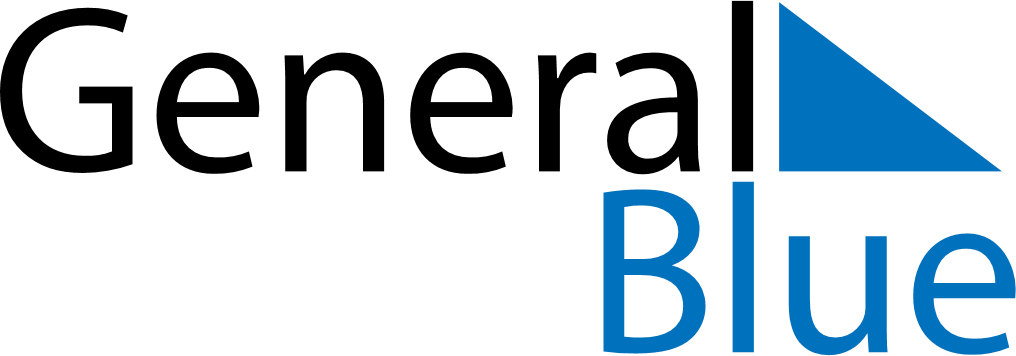 September 2024September 2024September 2024MaltaMaltaMONTUEWEDTHUFRISATSUN12345678Victory Day910111213141516171819202122Independence Day2324252627282930